Filosofía Presocrática. Primera parte.Objetivo: Reconocer la importancia de la filosofía presocrática y su incidencia en el cuestionamiento del ser humano por la naturaleza.ETICA ARISTÓTELICA La ética es una rama de la filosofía que abarca el estudio de la moral, la virtud, el deber, la felicidad y el buen vivir. La ética de Aristóteles está sometida a la política, porque los griegos no conciben al hombre en estado de aislamiento, solitario o individualista, sino como ente social, encuadrado en una familia y dentro de la sociedad civil. Fuera de estas instituciones pensaban que el hombre no podría conseguir su propia perfección individual. La ética Aristotélica enlaza, el Bien, la Felicidad y la Virtud. Aristóteles define el Bien en función del fin. Las acciones humanas no se consideran buenas en sí mismas si no en cuanto coinciden con el bien del hombre; lo bueno y lo malo del comportamiento humano están en función del fin: será buena toda acción que conduzca al fin del hombre, y toda acción que lo desvíe o se oponga a tal fin, será mala. “Bien es aquello a lo que tienden todas las cosas" el fin último, el fin supremo del hombre será necesariamente el Bien supremo. El fin de la vida del hombre es un Bien de tal categoría que detrás de él ya no hay nada más: este bien es la felicidad; la felicidad sólo puede alcanzarse desarrollando la plena esencia humana, llevando dicha esencia a su pleno desarrollo, a su acto. Así, el hombre sólo será feliz si realiza la actividad intelectual; la vida del hombre para ser feliz consistirá en vivir conforme a la razón. Contesta las siguientes preguntas teniendo en cuenta el anterior texto: ¿Crees que en Colombia la ética está sometida a la política? ¿Por qué? ¿Crees que como ser humano moderno puedes alcanzar tu felicidad sin nada de lo que te ofrece la sociedad civil; familia, estudio, trabajo, grupo social? ¿Por qué?Cuándo decimos que alguien obró de buena manera, pero con mala intención? Da un ejemplo.Menciona cuál es ideal máximo de tu felicidad, ¿cómo harás para alcanzarla y no perderla?De acuerdo al texto, ¿cómo se puede alcanzar la felicidad?¿Qué es el bien, en el texto?¿Qué es vivir conforme a la razón?¿Cuál es el bien que en su mayoría persiguen hoy las personas para llegar a ser felices y por qué?Envía tus respuestas al correo juan12david12@hotmail.comNo olvides hacer portada tu trabajo.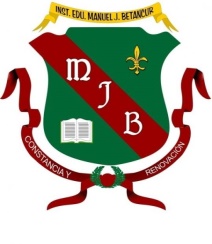 INSTITUCIÓN EDUCATIVAMANUEL J. BETANCURTALLER DE FILOSOFIA CLEI 5.